Publicado en Barcelona el 30/11/2017 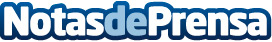 Brillar estas navidades es posible gracias a lo último en rellenos de ácido hialurónico del Dr JuncoLa Navidad es tiempo de celebrar y disfrutar en familia, de ser feliz y sentirse radiante. En estas fiestas, es costumbre tener detalles especiales con los demás, pero no hay que olvidarse de cuidarse un poco a uno mismo. El Dr. Óscar Junco propone lo último en rellenos de ácido hialurónico como tratamiento antiaging para olvidarse de preocupaciones y complejos y así disfrutar de las celebraciones navideñas al 100%Datos de contacto:Dr Óscar Junco Cirugía Plástica y Estética638 76 76 36Nota de prensa publicada en: https://www.notasdeprensa.es/brillar-estas-navidades-es-posible-gracias-a Categorias: Cataluña Medicina alternativa http://www.notasdeprensa.es